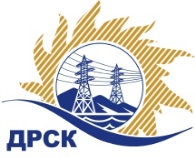 Акционерное Общество«Дальневосточная распределительная сетевая  компания»Протокол заседания Закупочной комиссии по вскрытию поступивших конвертовг. Благовещенск        Способ и предмет закупки: Открытый электронный запрос цен на право заключения Договора на поставку: «Лот № 1 «Бытовая химия АЭС»; Лот № 2 «Бытовая химия ПЭС».Плановая стоимость закупки: Лот № 1:  - 1 412 058,00  руб., без учета НДС;  - 1 666 228,44  руб., с учетом НДСЛот № 2: - 633 540,00 руб., без учета НДС; - 747 577,20 руб., с учетом НДС.Закупка 358 р. 4.2  ГКПЗ 2018 г.ПРИСУТСТВОВАЛИ: члены постоянно действующей Закупочной комиссии АО «ДРСК» 1 уровняИнформация о результатах вскрытия конвертов:В адрес Организатора закупки поступило 3 (три) заявки по Лоту№1 и  1 (одна) заявка по Лоту№2  на участие в закупке, конверты с которыми были размещены в электронном виде на сайте Единой электронной торговой площадки, по адресу в сети «Интернет»: https://rushydro.roseltorg.ru.Вскрытие конвертов было осуществлено в электронном сейфе организатора закупки на ЕЭТП, в сети «Интернет»: https://rushydro.roseltorg.ru.Дата и время начала процедуры вскрытия конвертов с предложениями участников: 14:00 (время местное) 18.12.2017г.Место проведения процедуры вскрытия конвертов с заявками участников: Единая электронная торговая площадка, в сети «Интернет»: https://rushydro.roseltorg.ru.В конвертах обнаружены заявки следующих участников:Секретарь Закупочной комиссии 1 уровня АО «ДРСК»	Елисеева М.Г.  исп. Чуясова Е.Г.Тел. 397268№ 91/МЭ-В18.12.2017№п/пНаименование Участника закупки и место нахожденияЦена заявки на участие в закупке, руб. Лот № 1 «Бытовая химия АЭС»Лот № 1 «Бытовая химия АЭС»Лот № 1 «Бытовая химия АЭС»1.ООО "ДиалОптСнаб" 
ИНН/КПП 2543029662/254301001 
ОГРН 11325430133271 412 058.00  руб.  без учета НДС(1 666 228,44 руб. с учетом НДС). Суммарная стоимость единичных расценок: 1 926.12 руб. без учета НДС2 272.80 руб. с учетом НДС2.ИП Аракелян А. С. 
ИНН/КПП 280100120805/ 
ОГРН 3042801197001911 412 058.00 руб. без учета НДС1 666 228.44 руб. с учетом НДССуммарная стоимость единичных расценок: 2 602,47 руб. без учета НДС3 067,42 руб. с учетом НДС3.ИП Сизков В. И. 
ИНН/КПП 281100008114/ 
ОГРН 3042801051000761 412 058.00 руб. без учета НДС1 666 228.44 руб. с учетом НДССуммарная стоимость единичных расценок: 1 820.85 руб. без учета НДС2 148.60 руб. с учетом НДСЛот № 2 «Бытовая химия ПЭС».Лот № 2 «Бытовая химия ПЭС».Лот № 2 «Бытовая химия ПЭС».1.ООО "ДиалОптСнаб" 
ИНН/КПП 2543029662/254301001 
ОГРН 1132543013327633 540,00 руб. без учета НДС747 577,20 руб. с учетом НДССуммарная стоимость единичных расценок: 4 944.15 руб. без учета НДС5 834.10 руб. с учетом НДС